Hexter OneHexter 2Hexter 3Hexter 4Hexter 5Hexter 6MondayTuesdayWednesdayThursdayFriday9August10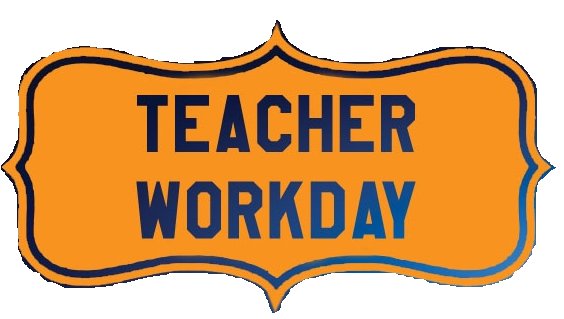 11121316Hexter 1 BeginsEarly ReleaseMandatory Day17Mandatory Day181920232425262730311September2Open House5:00 - 6:00 p.m.3Phoenix Day Early Release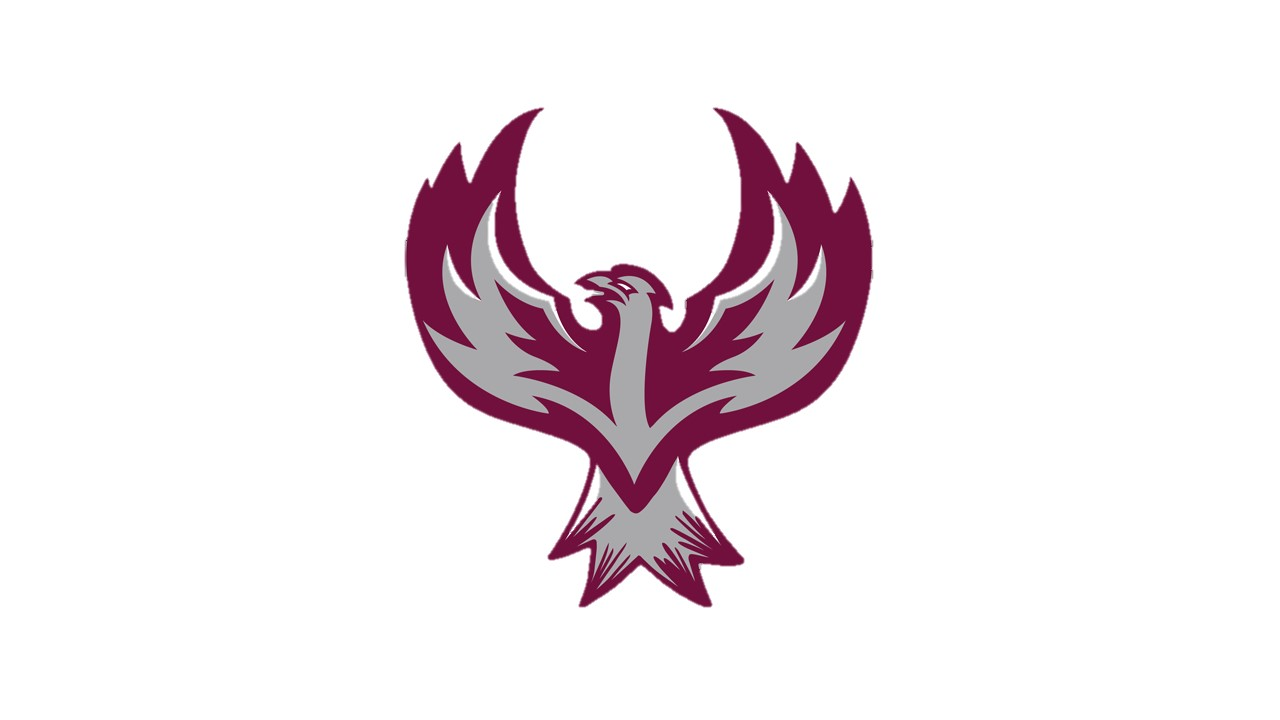 6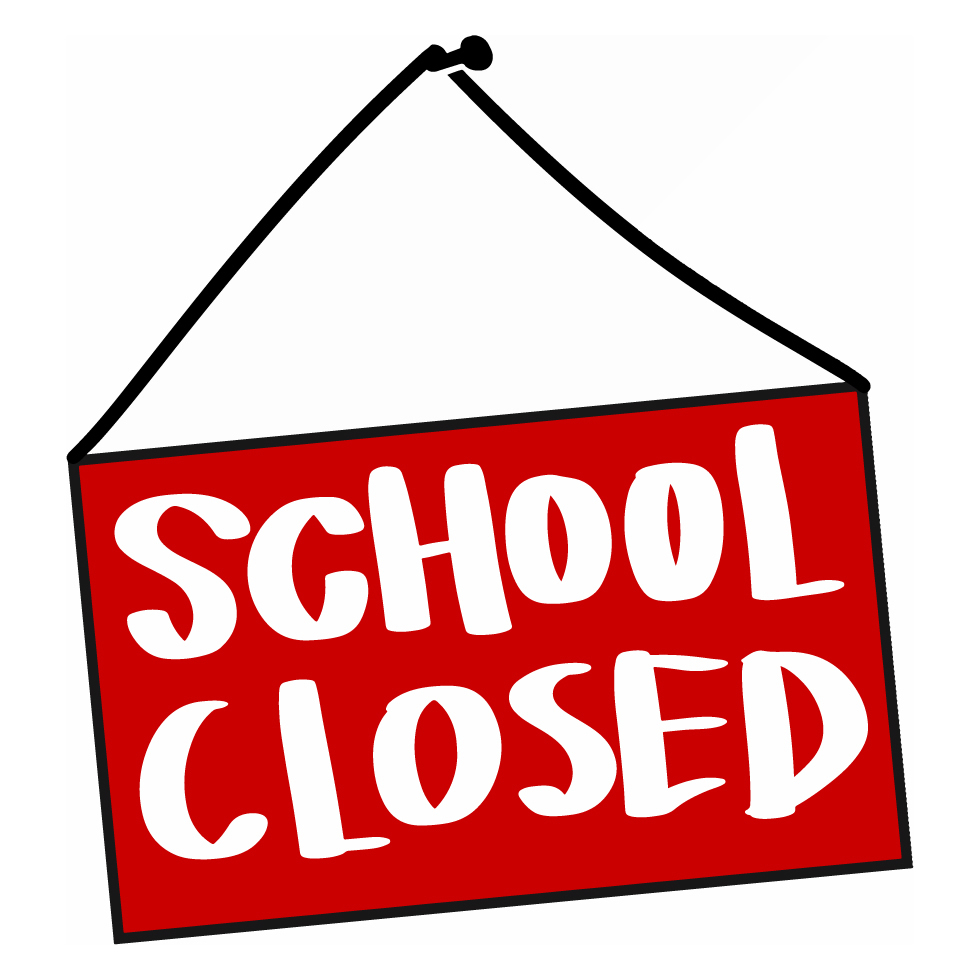 78910131415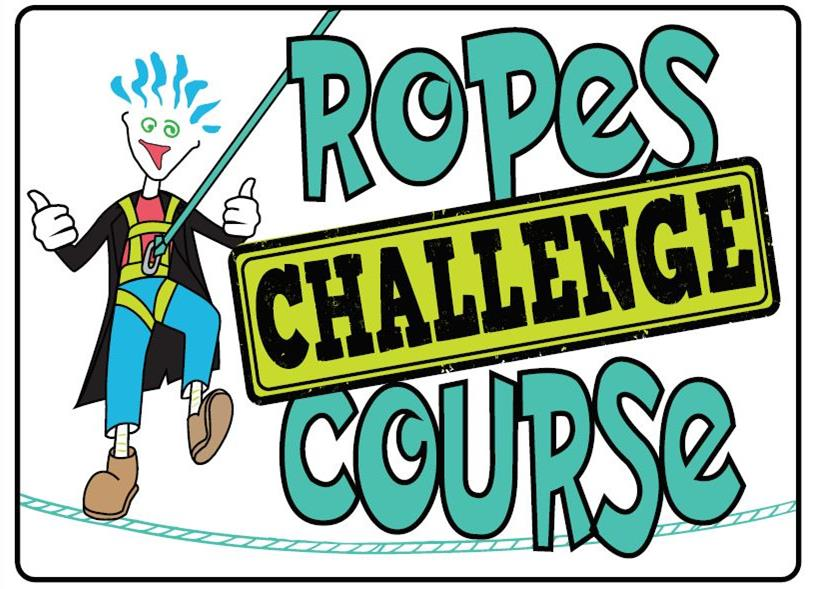 16172021Hexter 2 Orientation 
5:00 - 6:00 p.m.222324MondayTuesdayWednesdayThursdayFriday27Hexter 2 BeginsEarly ReleaseMandatory Day28Mandatory Day29 Last Day for Schedule Changes30October14 56781112131415 18192021222526272829Phoenix Day1November2345MondayTuesdayWednesdayThursdayFriday8Hexter 3 BeginsEarly ReleaseMandatory Day9Mandatory Attendance Day10Last Day for Schedule Changes111215161718192223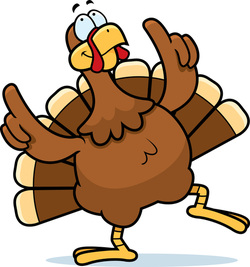 24252629301December23678910 Phoenix DayEarly Release 1314Hexter 4 Orientation 
5:00 - 6:00 p.m.151617MondayTuesdayWednesdayThursdayFriday345Hexter 4 BeginsEarly ReleaseMandatory Day6Mandatory Attendance Day 7Last Day for Schedule Changes1011121314171819202124252627.2831February123Parent & Teacher Conferences5:00 - 6:00 p.m4Phoenix Day78 Hexter 5 Orientation 5:00 - 6:00 p.m.91011MondayTuesdayWednesdayThursdayFriday1415Hexter 5 BeginsEarly ReleaseMandatory Day16Mandatory Attendance Day17Last Day for Schedule Changes182122232425281March234 78910111415161718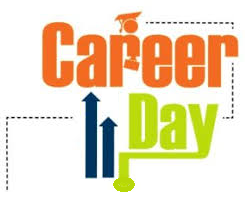 Early Release2122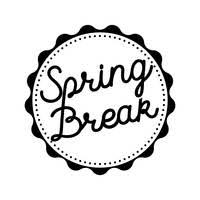 232425282930311AprilMondayTuesdayWednesdayThursdayFriday4Hexter 6 BeginsEarly ReleaseMandatory Day5Mandatory Day 6 Last Day for Schedule Changes781112131415181920212225262728292May3456Senior Brunch 2 Hr Late Start910111213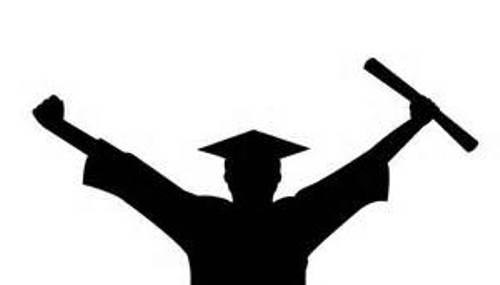 No SchoolGraduation16171819Early Release20Last Day for Students Early Release